Aquaculture Europe 2020 Accommodation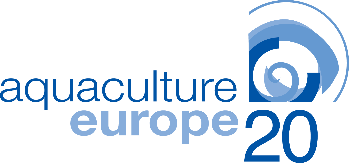 Find below the accommodation blocked in Cork for Aquaculture Europe 2020. Please book your hotel room directly with the hotel of your choice. For your reservation please mention the special code. Rooms are blocked for AE2020 in following hotels:Rochestownpark hotel @ 140 euro per night	Steve@rochestownpark.comAmbassador Hotel @ 159 euro per night		rhona@ambassadorhotel.ieHotel Number +353 (0)21 4539000 - Direct Number +353 (0)21 4539002Cork International Hotel @ 130 euro per night	Block Code: AQUA280920 Email: reservations@corkinternationalhotel.com Tel: 00353 (0) 214549800Cork Airport Hotel @ 115 euro per night		Block CODE: AQUA280920Email: reservations@corkairporthotel.com  Tel: 00353 (0) 21 4947500Cork Metropole @ 149 euro per night		Block CODE: AQUA280920Email: reservations@themetropolehotel.ie  Tel: 00353 (0) 21 4643700Imperial Hotel Cork @ 180 euro per night		Quote; AQUA2020Booking Contact; Sinéad McCarthy, Tel. 021 7306626 or reservations@imperialhotelcork.ieClayton Cork City @ 186 euro per night (VAT incl.)To Reserve Online:  www.claytonhotelcorkcity.com.  Click Book Now & enter Promo Code: AQUA290920To Reserve Directly with Hotel: Tel - 00353 (0) 21 422 4900 / reservations; email – res.corkcity@claytonhotels.com Promo code: Aquaculture Europe Clayton Silver Springs hotel @ 150 euro per night		Code: UNIV270920reservations.silversprings@claytonhotels.com Reserve online on www.claytonhotelsilversprings.com Maldron Hotel South Mall @ 160 euro per nightTo book on website https://www.maldronhotelsouthmall.com 	PROMOCODE is: MARE280920.Midleton Hotel @ 110 euro per night		Quote ‘Aquaculture’Call 021 463 5100 and dial 1 for Reservations Department. Email reservations@midletonpark.com Oriel House Hotel @ 110 euro per night		Quote ‘Aquaculture’Call 021 420 8400 and dial 1 for Reservations Department. Email reservations@orielhousehotel.ie The River Lee @ 190 euro 				code MARE290920 To reserve, please  email cork@doylecollection.comGabriel House @ 70 euroContact : info@gabriel-house.ie 	code: Aquaculture 2020		www.gabriel-house.com